							projektas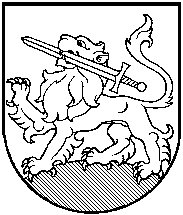 RIETAVO SAVIVALDYBĖS TARYBASPRENDIMASDĖL RIETAVO SAVIVALDYBĖS ADMINISTRACIJOS ŠVIETIMO, KULTŪROS IR SPORTO SKYRIAUS VEDĖJOS LIDIJOS RĖKAŠIENĖS ĮGALIOJIMO2017 m. rugsėjo  d.  Nr. T1-RietavasVadovaudamasi Lietuvos Respublikos vietos savivaldos įstatymo 16 straipsnio 4 dalimi, Lietuvos Respublikos švietimo įstatymo 7 straipsnio 4 dalimi, Lietuvos Respublikos švietimo ir mokslo ministro 2017 m. balandžio 24 d. įsakymu Nr. V-268 „Dėl Švietimo ir mokslo ministro 2005 m. balandžio 18 d. įsakymo Nr. ISAK-627 „Dėl ikimokyklinio ugdymo programų kriterijų aprašo“ pakeitimo“, Rietavo savivaldybės taryba nusprendžia:Įgalioti Rietavo savivaldybės administracijos Švietimo, kultūros ir sporto skyriaus vedėją Lidiją Rėkašienę pritarti švietimo teikėjų pateiktoms ikimokyklinio ugdymo programoms.Sprendimas gali būti skundžiamas Lietuvos Respublikos administracinių bylų teisenos įstatymo nustatyta tvarka Klaipėdos apygardos administraciniam teismui (Galinio Pylimo g. 9,  Klaipėda) per vieną mėnesį nuo šio sprendimo priėmimo dienos.Savivaldybės meras	                                               RIETAVO SAVIVALDYBĖS ADMINISTRACIJOSŠVIETIMO, KULTŪROS IR SPORTO SKYRIUSAIŠKINAMASIS RAŠTAS PRIE SPRENDIMO„DĖL RIETAVO SAVIVALDYBĖS ADMINISTRACIJOS ŠVIETIMO, KULTŪROS IR SPORTO SKYRIAUS VEDĖJOS LIDIJOS RĖKAŠIENĖS ĮGALIOJIMO“ PROJEKTO2017-09-04RietavasSprendimo projekto esmė.	Įgalioti Rietavo savivaldybės administracijos Švietimo, kultūros ir sporto skyriaus vedėją Lidiją Rėkašienę pritarti švietimo teikėjų pateiktoms ikimokyklinio ugdymo programoms.            2. Kuo vadovaujantis parengtas sprendimo projektas.                         Sprendimo projektas parengtas vadovaujantis Lietuvos Respublikos vietos savivaldos įstatymo 16 straipsnio 4 dalimi, Lietuvos Respublikos švietimo įstatymo 7 straipsnio 4 dalimi ir 58 straipsnio 2 dalies 2 punktu, Lietuvos Respublikos švietimo ir mokslo ministro 2017 m. balandžio 24 d. įsakymu Nr. V-268 „Dėl Švietimo ir mokslo ministro 2005 m. balandžio 18 d. įsakymo Nr. ISAK-627 „Dėl ikimokyklinio ugdymo programų kriterijų aprašo“ pakeitimo“.Tikslai ir uždaviniai.      	Įgalioti Rietavo savivaldybės administracijos Švietimo, kultūros ir sporto skyriaus vedėją Lidiją Rėkašienę pritarti švietimo teikėjų pateiktoms ikimokyklinio ugdymo programoms.Laukiami rezultatai. Bus vykdomi Lietuvos Respublikos teisės aktai.Kas inicijavo sprendimo  projekto rengimą.Sprendimo projekto rengimą inicijavo Švietimo, kultūros ir sporto skyrius.Sprendimo projekto rengimo metu gauti specialistų vertinimai.Neigiamų specialistų vertinimų kol kas negauta.Galimos teigiamos ar neigiamos sprendimo priėmimo pasekmės.Neigiamų pasekmių nenumatyta.Lėšų poreikis sprendimo įgyvendinimui.  Nėra poreikio. 9. Antikorupcinis vertinimas.            Šis sprendimas antikorupciniu požiūriu nevertinamas.Švietimo,  kultūros ir sporto skyriaus vyr. specialistė			                                                	Jolanta Grevienė